Rocket Room calculations (division)When we divide, we share objects into equal groups. You can practise this at home with any objects you like! 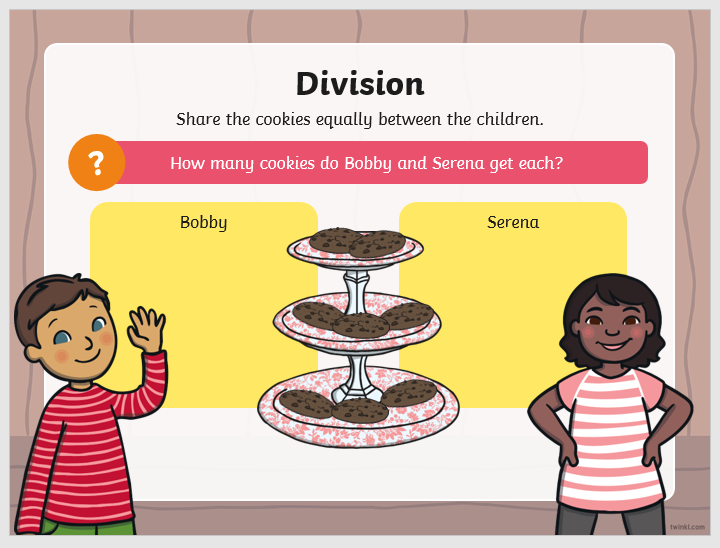        Share 8 objects between 2 people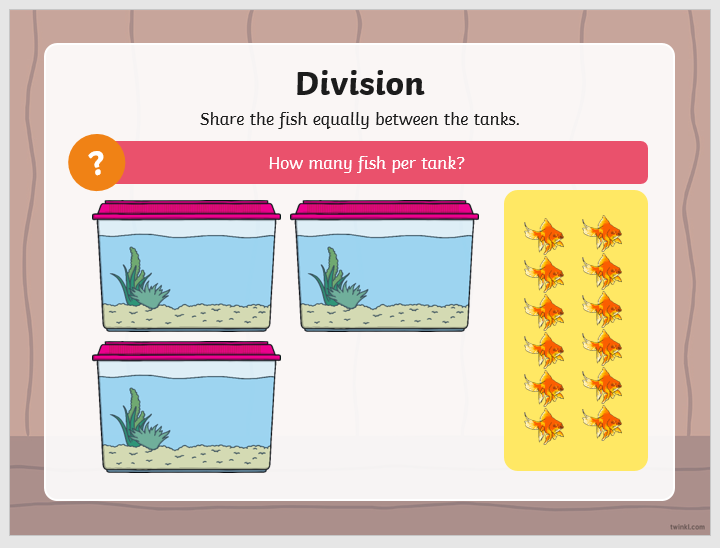 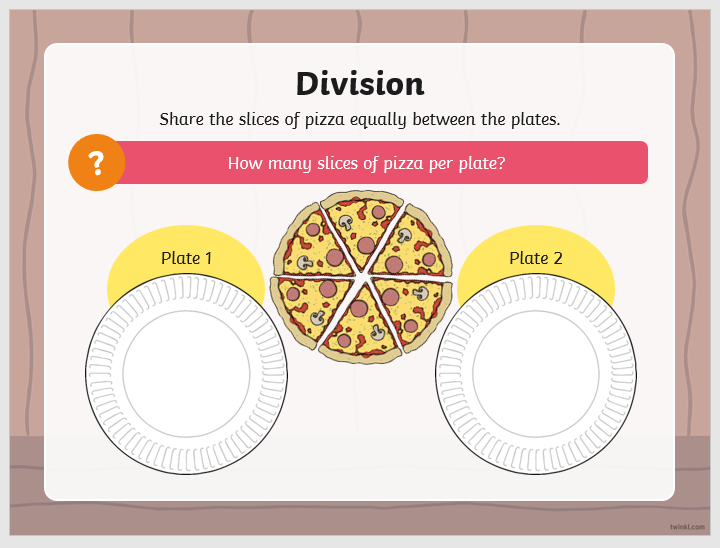 Share 12 objects between 3 peopleShare 6 objects between 2 people                                                                                       How many objects do you need to share?                                                                                        How many people will share them?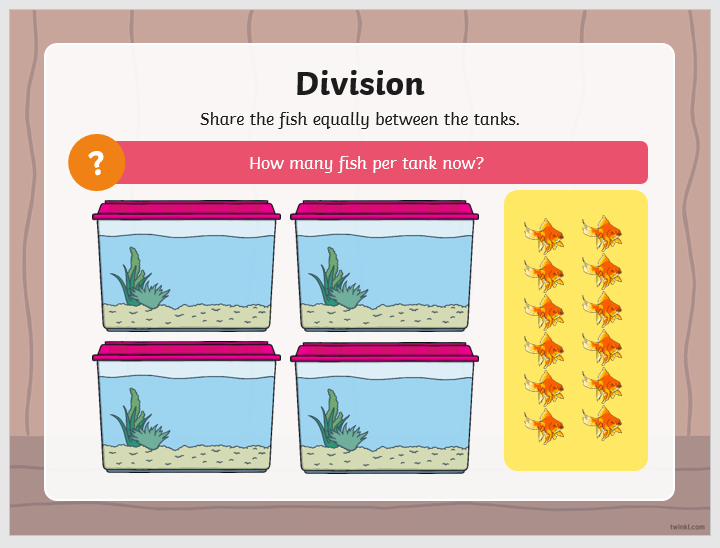 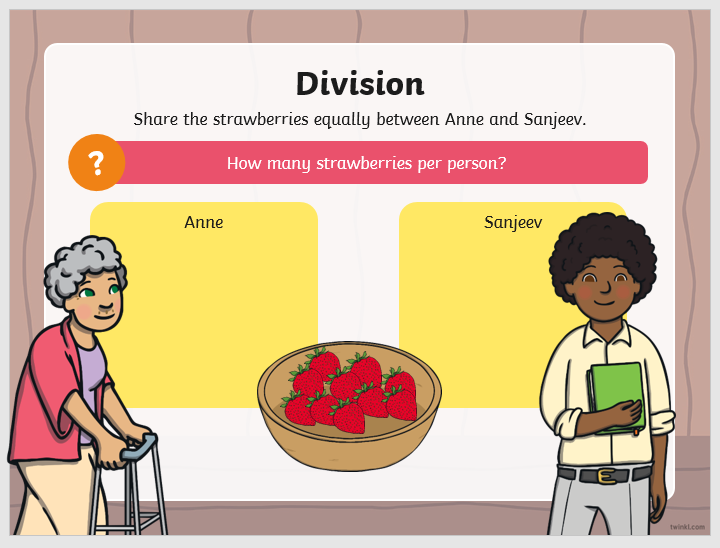 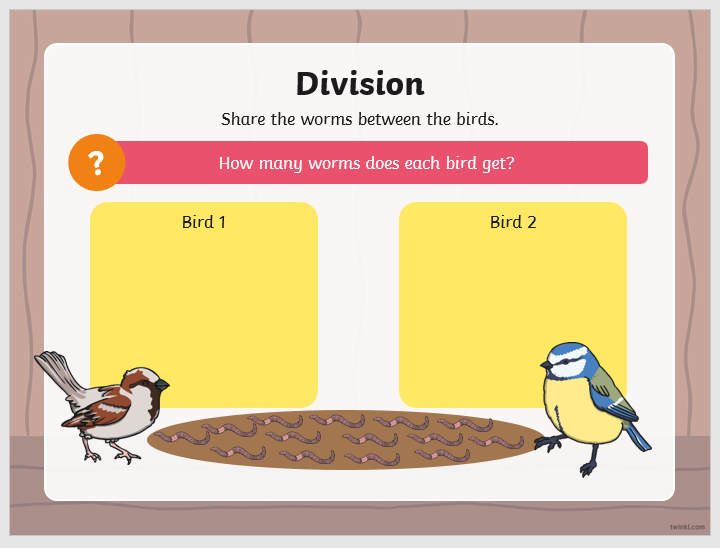                        Can you write your own calculations?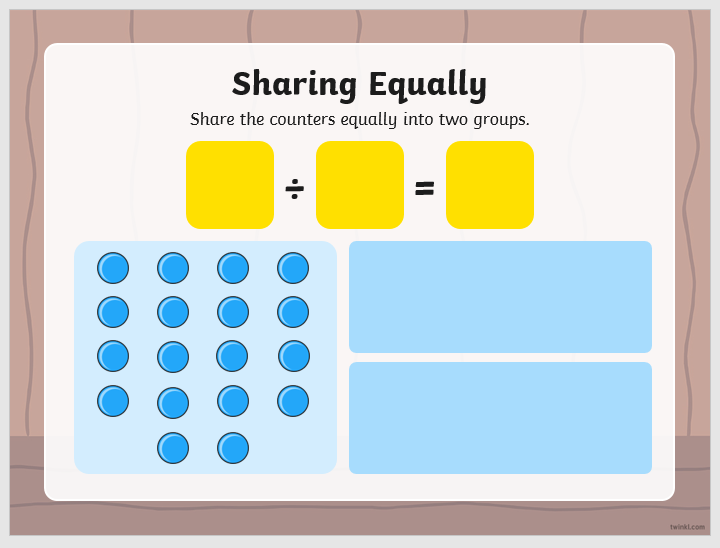 Count the small circles.How many groups will you share them into?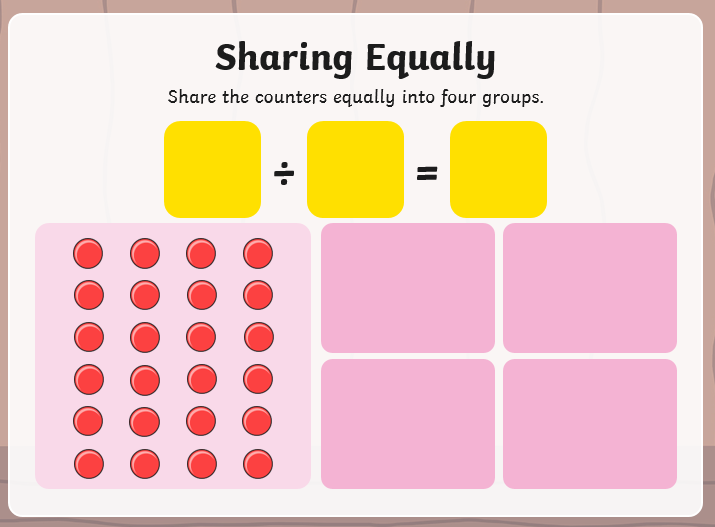 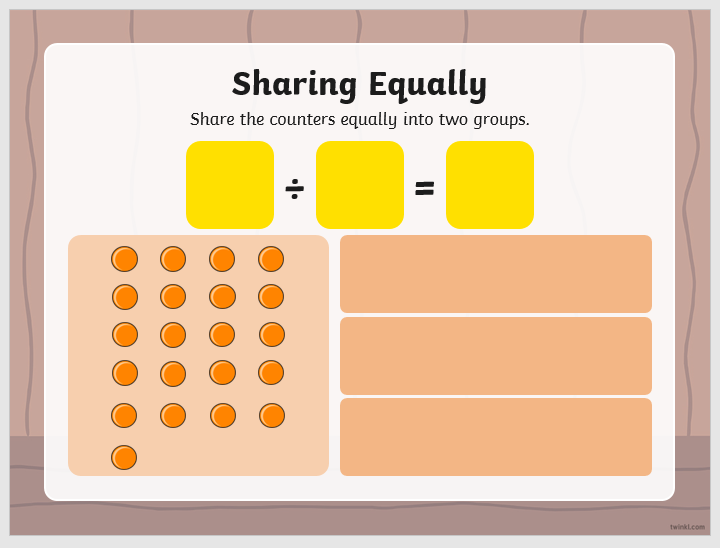 Use the large circles to draw your answers:15 ÷ 3 = ____ 12 ÷ 2 = ____   9 ÷ 3 = ____16 ÷ 2 = ____20 ÷ 5 = ____8 ÷ 1 = ____16 ÷ 4 =____10 ÷ 2 = ____           Join the calculations with the correct answer. Draw your                  own pictures at the bottom of the page (if you need to)                 to find the answers.            21÷ 3              6              4    18 ÷ 2              16 ÷ 4                5           7                9                20 ÷ 4   15 ÷ 3             9 ÷ 1                 12 ÷ 2True or false? Draw your own pictures at the bottom of the page (if you need to) to find the answers.25 ÷ 5 = 20  _______         22 ÷ 2 = 11 ______16 ÷ 8 = 2  _______            9 ÷ 3 = 3 ______18 ÷ 3 = 6  _______         24 ÷ 4 = 7 ______20 ÷ 1 = 10 ______          18 ÷ 6 = ______           Write the calculation for each word problem and find the                  answer.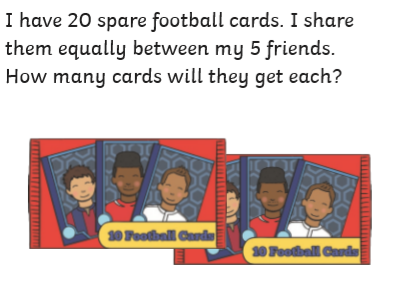 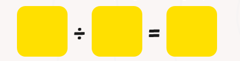 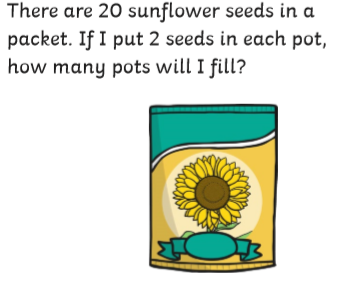 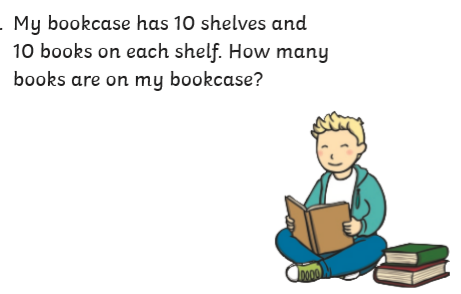 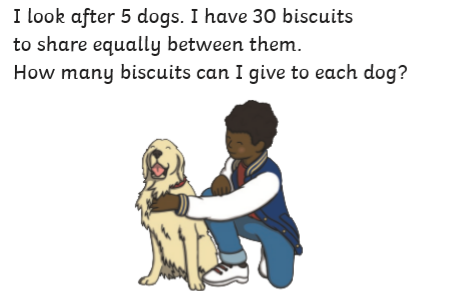 